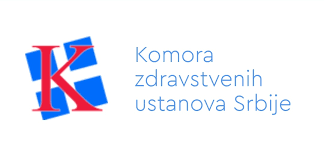 SAVETOVANJE / PRIJAVNI LIST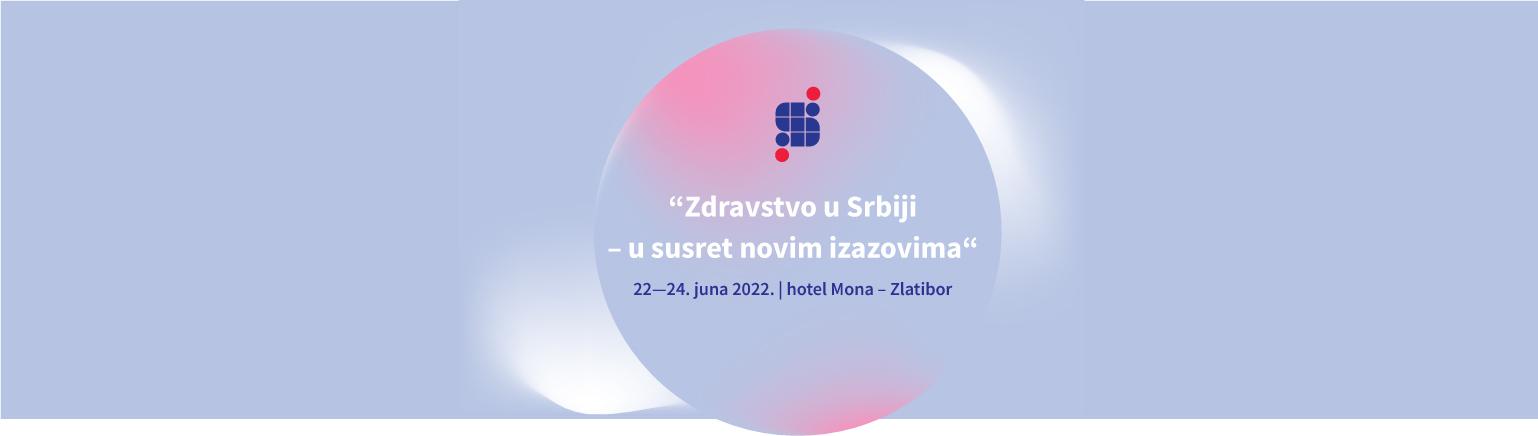 MOLIMO SVE UČESNIKE DA SE ZBOG CELOKUPNE ORGANIZACIJE I LOGISTIKE PRIJAVE ŠTO PREPopunjenu prijavu dostavite na email adresu marko@kongresniturizam.com Za sve informacije možete kontaktirati agenciju Kongresniturizam koja je tehnički organizator na telefon 063 286930 Učesnici će po redosledu prijave biti smešteni u hotelu Mona Zlatibor do pupune kapaciteta, a zatim u hotelu VIP Casa Club.  Plaćanje se vrši najkasnije 7 dana po prijavi.Kongresniturizam.com BS Events d.o.o.                                            Banka: Unicredit Banka Tekući račun: 170-0030039075000-43Vitanovačka 18/5, 11000 Beograd Tel/Fax: +381 11 3960 388                                                            Pib: 110839963 Mb: 21392561E-mail: office@kongresniturizam.com                                                                                            Web: www.kongresniturizam.com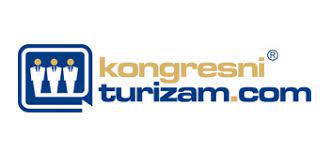 IME I PREZIMEMOBILNI TELEFON E-MAILMESTO ZAPOSLENJAPOSLOVNI EMAILUSTANOVA KOJA SNOSI TROŠKOVE  ADRESA USTANOVEPIBMOLIM VAS DA OSENČITE (ILI OZNAČITE STAVLJAJUĆI ZVEZDICU PORED) IZABRANI ARANŽMAN I TIP SOBEVRSTA SOBETRI NOĆENJA 21-24.06.DVA NOĆENJA 22-24.06. MOLIM VAS DA OSENČITE (ILI OZNAČITE STAVLJAJUĆI ZVEZDICU PORED) IZABRANI ARANŽMAN I TIP SOBE1/1 soba43.200 rsd35.400 rsdMOLIM VAS DA OSENČITE (ILI OZNAČITE STAVLJAJUĆI ZVEZDICU PORED) IZABRANI ARANŽMAN I TIP SOBE1/2 soba31.700 rsd27.500 rsdMOLIM VAS DA OSENČITE (ILI OZNAČITE STAVLJAJUĆI ZVEZDICU PORED) IZABRANI ARANŽMAN I TIP SOBEBoravišna taksa 160 rsd po osobi po danu nije uključena u cenu.Svečana večera 23.06. uključena u cenu. Boravišna taksa 160 rsd po osobi po danu nije uključena u cenu.Svečana večera 23.06. uključena u cenu. Boravišna taksa 160 rsd po osobi po danu nije uključena u cenu.Svečana večera 23.06. uključena u cenu. UKOLIKO STE U DVOKREVETNOJ SOBI, NAVEDITE IME DRUGE OSOBE AKO IMATE USLUGA: PUN PANSION PREVOZ: SOPSTVENI PREVOZ: SOPSTVENI PREVOZ: SOPSTVENI NAPOMENA UČESNIKA
(ukoliko postoje alergeni u ishrani ili bilo kakvi dodatni zahtevi)